http://monsieur.bareilles.free.fr/animations/animations.htmlQuel est le point commun des différentes centrales électriques ?Centrale thermique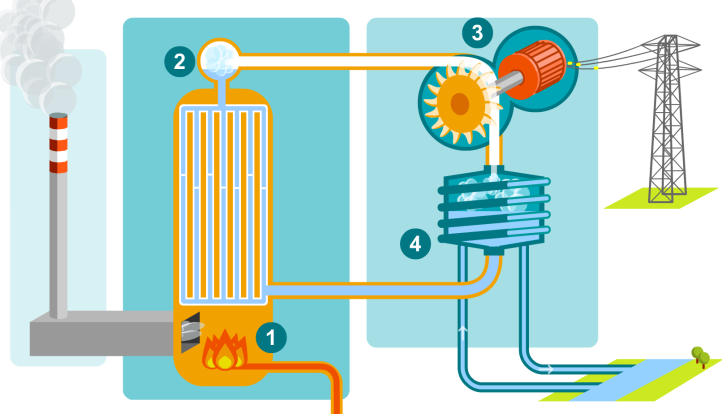 Centrale nucléaire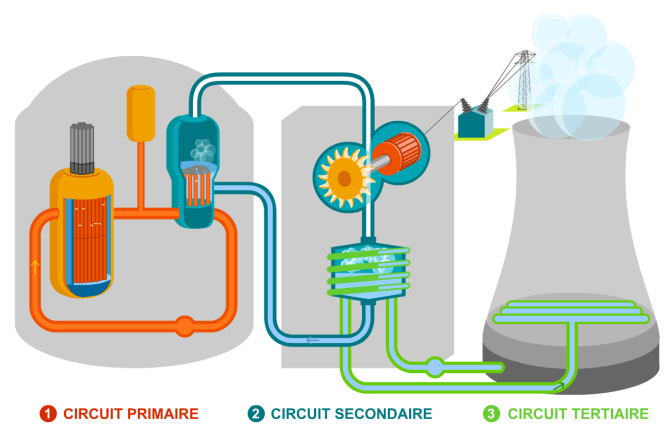 Centrale hydraulique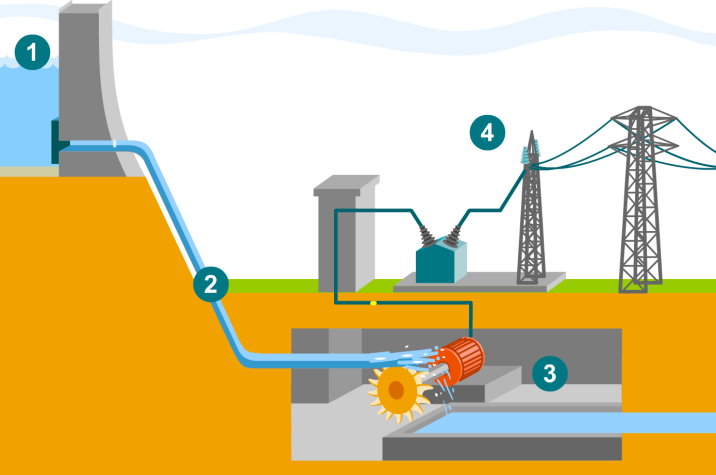 Centrale éolienne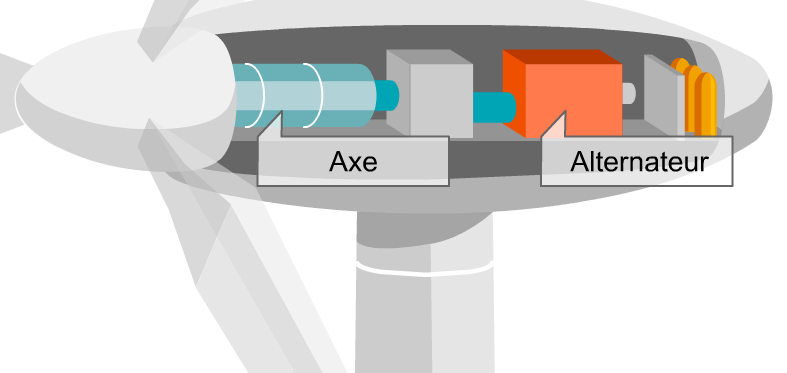 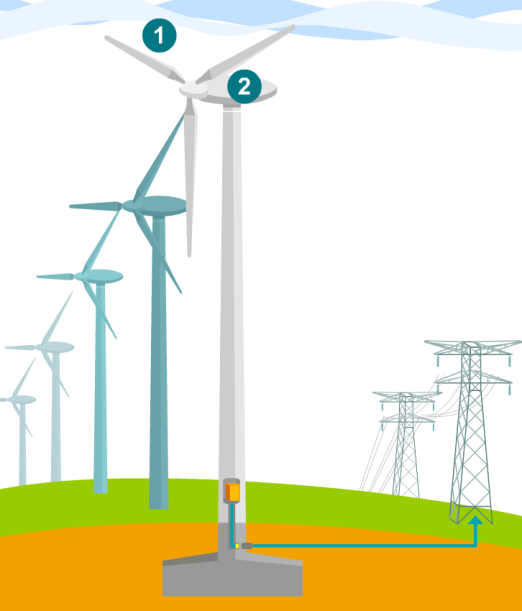 Centrale géothermie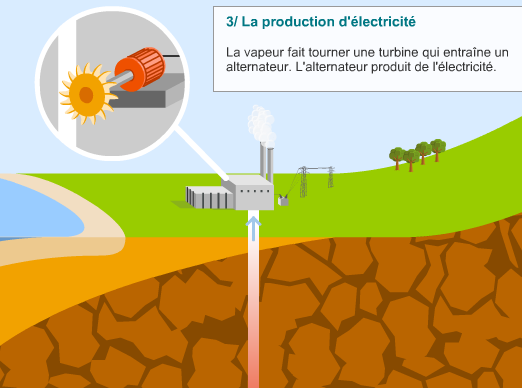 Quel est le point commun des différentes centrales électriques ?Le point commun à toutes ces centrales c’est d’entrainer en rotation un alternateur. L’alternateur transforme donc une énergie mécanique en énergie électrique.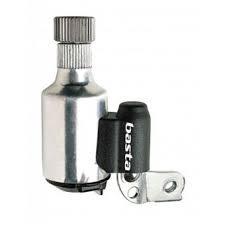 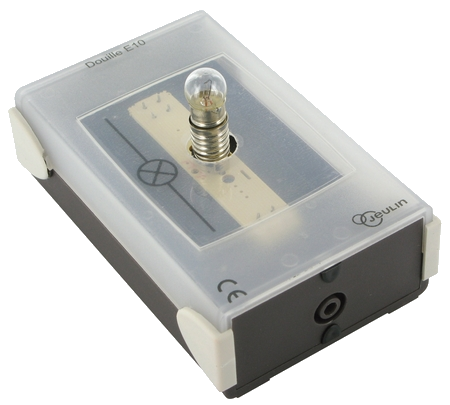 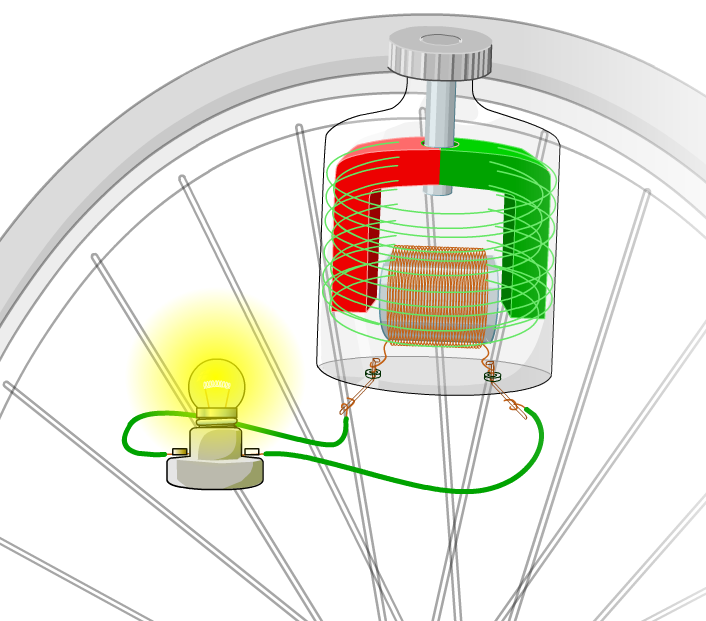 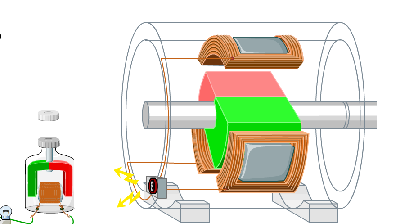 Sciences physiquesDES POSSIBILITÉS DE PRODUCTION DE L’ÉLECTRICITÉ : quel est le point commun des différentes centrales électriques ?DES POSSIBILITÉS DE PRODUCTION DE L’ÉLECTRICITÉ : quel est le point commun des différentes centrales électriques ?3 Prépa ProConnaissances Connaissances Capacités Capacités L’alternateur est la partie commune à toutes les centrales électriques.L’énergie mécanique reçue par l’alternateur est convertie en énergie électrique.Sources d’énergie renouvelables ou non.L’alternateur est la partie commune à toutes les centrales électriques.L’énergie mécanique reçue par l’alternateur est convertie en énergie électrique.Sources d’énergie renouvelables ou non.Extraire d’un document les informations relatives aux sources d’énergieExtraire d’un document les informations relatives aux sources d’énergie